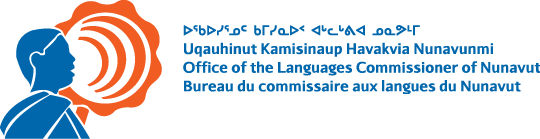 PLAN D’ACTION POUR LA LANGUE INUITDIRECTIVESLes sections suivantes sont organisées conformément aux différentes obligations linguistiques. Pour chaque obligation, vous devrez remplir une évaluation et décrire les initiatives de votre organisme. L’évaluation décrit les activités de votre organisme et sa capacité à fournir des services dans la langue inuit à la date à laquelle le plan d’action pour la langue inuit est soumis. Cela procure au commissaire aux langues le contexte nécessaire pour évaluer votre plan d’action pour la langue inuit. Selon l’évaluation, vous devrez planifier vos initiatives de manière à répondre à vos obligations relatives à la langue inuit. Chaque section nécessitera une description des mesures que votre organisme envisage de réaliser et de l’échéancier pour la mise en œuvre de ces mesures et actions. Si votre organisme a déjà réalisé certaines étapes pour remplir ses obligations, cela peut être indiqué dans la section « Mesures/actions », en inscrivant « terminé » sous « Date limite ». Veuillez soumettre le présent document au Bureau du commissaire aux langues :Si vous avez des questions à propos du présent formulaire ou du processus, veuillez communiquer avec nous par courriel à langcom@langcom.nu.ca ou par téléphone au 867-975-5080 ou au 1-877-836-2280 (sans frais). Services d’accueil et services à la clientèle ou aux usagersAvis, mises en garde ou directivesComptes mensuels, factures et réclamations semblablesJ’atteste que les renseignements fournis dans la présente demande et tous les autres documents joints sont exacts et véridiques à tous les égards. Je comprends qu’une approbation du plan d’action pour la langue inuit obtenue sur la base de renseignements inexacts ou faux peut être révoquée.Nom (en lettres moulées) : ______________________Titre : ____________________________Signature : ________________________Date : ____________________________Courriellangcom@langcom.nu.caCourrierC.P. 309Iqaluit (Nunavut)X0A 0H0Télécopieur867-979-7969RENSEIGNEMENTS À PROPOS DE L’ORGANISMERENSEIGNEMENTS À PROPOS DE L’ORGANISMERENSEIGNEMENTS À PROPOS DE L’ORGANISMERENSEIGNEMENTS À PROPOS DE L’ORGANISMEType d’entité : Personne morale Société en nom collectif Syndicat Entreprise à propriétaire unique Société Municipalité Association Coopérative Institution du gouvernement fédéral AutreVeuillez préciser :	Nombre de bureaux :Emplacements des bureaux :Quel est le secteur d’activités de votre organisme ?Décrivez les services que votre organisme offre au public :Votre organisme est-il actuellement doté de politiques concernant les communications avec le public ou la prestation de services au public en langue inuit ?Quelles sont les pratiques actuelles de votre organisme concernant la communication avec le public ou la prestation de services au public en langue inuit ?COORDONNÉES COORDONNÉES OBLIGATIONS POUR TOUS LES ORGANISMES OBLIGATIONS POUR TOUS LES ORGANISMES OBLIGATIONS POUR TOUS LES ORGANISMES OBLIGATIONS POUR TOUS LES ORGANISMES OBLIGATIONS POUR TOUS LES ORGANISMES PANNEAUX ET ENSEIGNESPANNEAUX ET ENSEIGNESPANNEAUX ET ENSEIGNESPANNEAUX ET ENSEIGNESPANNEAUX ET ENSEIGNESÉvaluationÉvaluationÉvaluationÉvaluationÉvaluationLorsque la langue inuit est au moins aussi en évidence que le texte en toute autre langue qui pourrait être utilisée, indiquez un (+); sinon, indiquez un (-).Lorsque la langue inuit est au moins aussi en évidence que le texte en toute autre langue qui pourrait être utilisée, indiquez un (+); sinon, indiquez un (-).Lorsque la langue inuit est au moins aussi en évidence que le texte en toute autre langue qui pourrait être utilisée, indiquez un (+); sinon, indiquez un (-).Lorsque la langue inuit est au moins aussi en évidence que le texte en toute autre langue qui pourrait être utilisée, indiquez un (+); sinon, indiquez un (-).Lorsque la langue inuit est au moins aussi en évidence que le texte en toute autre langue qui pourrait être utilisée, indiquez un (+); sinon, indiquez un (-).Toujours disponible(s)Parfois disponible(s)Jamais disponible(s)Sans objetPanneaux et enseignes sur les immeublesEnseignes sur les véhiculesEnseignes des heures d’ouvertureEnseignes de stationnementEnseignes directionnellesEnseignes indiquant des services ou des groupes de produitsSignaux de sortieSignaux d’urgenceAutre :InitiativesInitiativesMesures/actionsDate viséeAFFICHES ET PUBLICITÉS COMMERCIALESAFFICHES ET PUBLICITÉS COMMERCIALESAFFICHES ET PUBLICITÉS COMMERCIALESAFFICHES ET PUBLICITÉS COMMERCIALESAFFICHES ET PUBLICITÉS COMMERCIALESÉvaluationÉvaluationÉvaluationÉvaluationÉvaluationLorsque la langue inuit est au moins aussi en évidence que le texte en toute autre langue qui pourrait être utilisée, indiquez un (+); sinon, indiquez un (-).Lorsque la langue inuit est au moins aussi en évidence que le texte en toute autre langue qui pourrait être utilisée, indiquez un (+); sinon, indiquez un (-).Lorsque la langue inuit est au moins aussi en évidence que le texte en toute autre langue qui pourrait être utilisée, indiquez un (+); sinon, indiquez un (-).Lorsque la langue inuit est au moins aussi en évidence que le texte en toute autre langue qui pourrait être utilisée, indiquez un (+); sinon, indiquez un (-).Lorsque la langue inuit est au moins aussi en évidence que le texte en toute autre langue qui pourrait être utilisée, indiquez un (+); sinon, indiquez un (-).Toujours disponible(s)Parfois disponible(s)Jamais disponible(s)Sans objetAffichesCirculaires et brochuresMatériel promotionnelPublicités radiodiffuséesPublicités téléviséesPublicités dans les journauxPublicités ou publications dans les médias sociauxAutre :InitiativesInitiativesMesures/actionsDate viséeSERVICES D’ACCUEIL ET SERVICES À LA CLIENTÈLE OU AUX USAGERSSERVICES D’ACCUEIL ET SERVICES À LA CLIENTÈLE OU AUX USAGERSSERVICES D’ACCUEIL ET SERVICES À LA CLIENTÈLE OU AUX USAGERSSERVICES D’ACCUEIL ET SERVICES À LA CLIENTÈLE OU AUX USAGERSSERVICES D’ACCUEIL ET SERVICES À LA CLIENTÈLE OU AUX USAGERSÉvaluationÉvaluationÉvaluationÉvaluationÉvaluationToujours disponible(s)Parfois disponible(s)Jamais disponible(s)Sans objetCorrespondanceAccueil des clients – En personneAccueil des clients – Par téléphoneMessages d’accueil de la boîte vocaleServices à la clientèle ou aux usagers en ligneAutre :PERSONNELTOTALTOTALLOCUTEURS DE LA LANGUE INUIT LOCUTEURS DE LA LANGUE INUIT Nombre d’employés de votre organismeNombre d’employés fournissant les services d’accueilNombre d’employés fournissant les services à la clientèle ou aux usagers InitiativesInitiativesMesures/actionsDate viséeOBLIGATIONS DES ORGANISMES FOURNISSANT DES SERVICES PARTICULIERS OBLIGATIONS DES ORGANISMES FOURNISSANT DES SERVICES PARTICULIERS Offrez-vous des services essentiels comme des interventions de secours ou de sauvetage, ou des services ou interventions d’urgence semblables, y compris les services d’admission ou de répartition ? Oui			 NonOffrez-vous des services de santé, médicaux ou pharmaceutiques ? Oui			 NonOffrez-vous des services aux ménages et des services d’hébergement ou d’accueil, y compris des services de restauration, d’hôtellerie, d’hébergement ou d’habitation, ainsi que des services en établissement ? Oui			 NonOffrez-vous des services de base pour les ménages, y compris la distribution d’électricité, de combustible et d’eau ainsi que des services de télécommunications ? Oui			 NonSi vous avez répondu « oui » à l’une des questions précédentes, vous devez remplir tous les tableaux de la présente section. Si vous avez répondu « non », passez à la section 4. Si vous avez répondu « oui » à l’une des questions précédentes, vous devez remplir tous les tableaux de la présente section. Si vous avez répondu « non », passez à la section 4. Avis, mises en garde ou directivesAvis, mises en garde ou directivesAvis, mises en garde ou directivesAvis, mises en garde ou directivesAvis, mises en garde ou directivesÉvaluationÉvaluationÉvaluationÉvaluationÉvaluationToujours disponible(s)Parfois disponible(s)Jamais disponible(s)Sans objetAvisMises en gardeMenus de restaurantDirectives dans les chambres d’hôtelLes directives relatives à la consommation de médicamentsDirectives relatives à des servicesAutre :InitiativesInitiativesMesures/actionsDate viséeComptes mensuels, factures et réclamations semblablesComptes mensuels, factures et réclamations semblablesComptes mensuels, factures et réclamations semblablesComptes mensuels, factures et réclamations semblablesComptes mensuels, factures et réclamations semblablesÉvaluationÉvaluationÉvaluationÉvaluationÉvaluationToujours disponible(s)Parfois disponible(s)Jamais disponible(s)Sans objetComptes mensuelsFacturesComptes mensuels de distribution d’eauComptes mensuels de distribution de combustibleComptes mensuels de services de télécommunicationsAutre :InitiativesInitiativesMesures/actionsDate viséeCOMMUNICATION DU PLANDe quelle façon informerez-vous vos clients à propos du plan d’action pour la langue inuit ?De quelle façon direz-vous à vos clients qu’ils peuvent communiquer avec vous en langue inuit ?